区政协三届二次会议2号提案面商记录第一次面商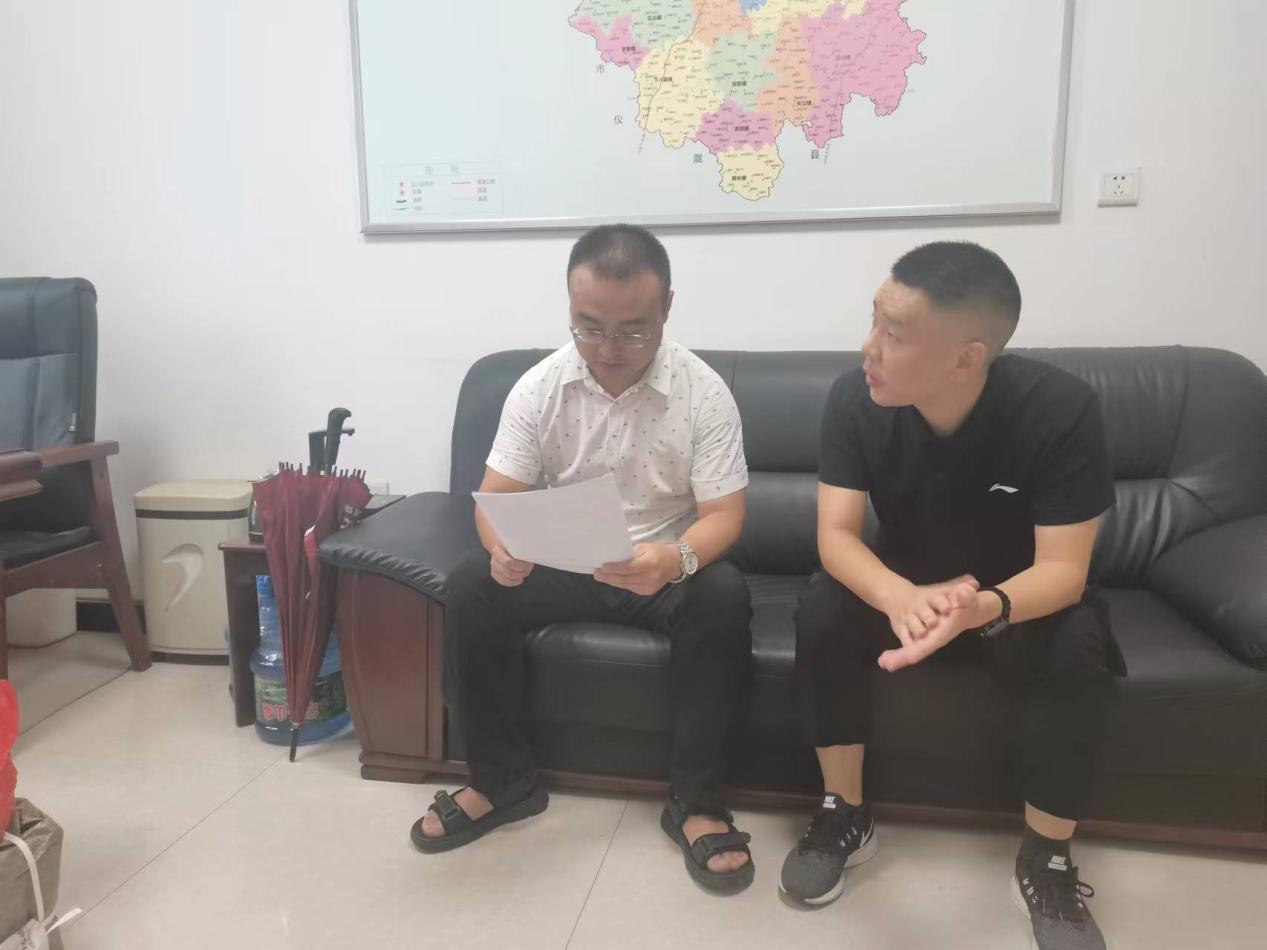 第二次面商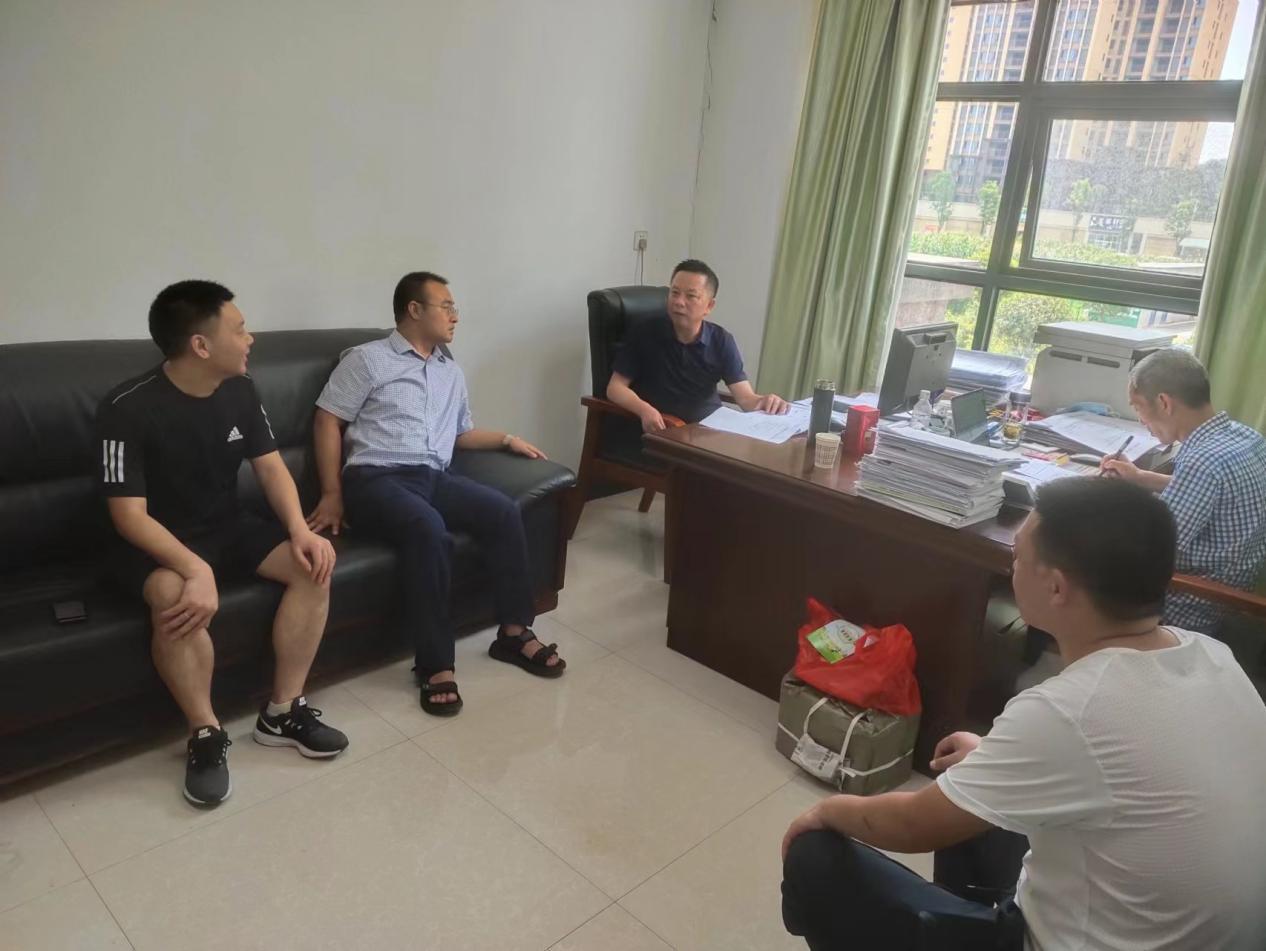 第三次面商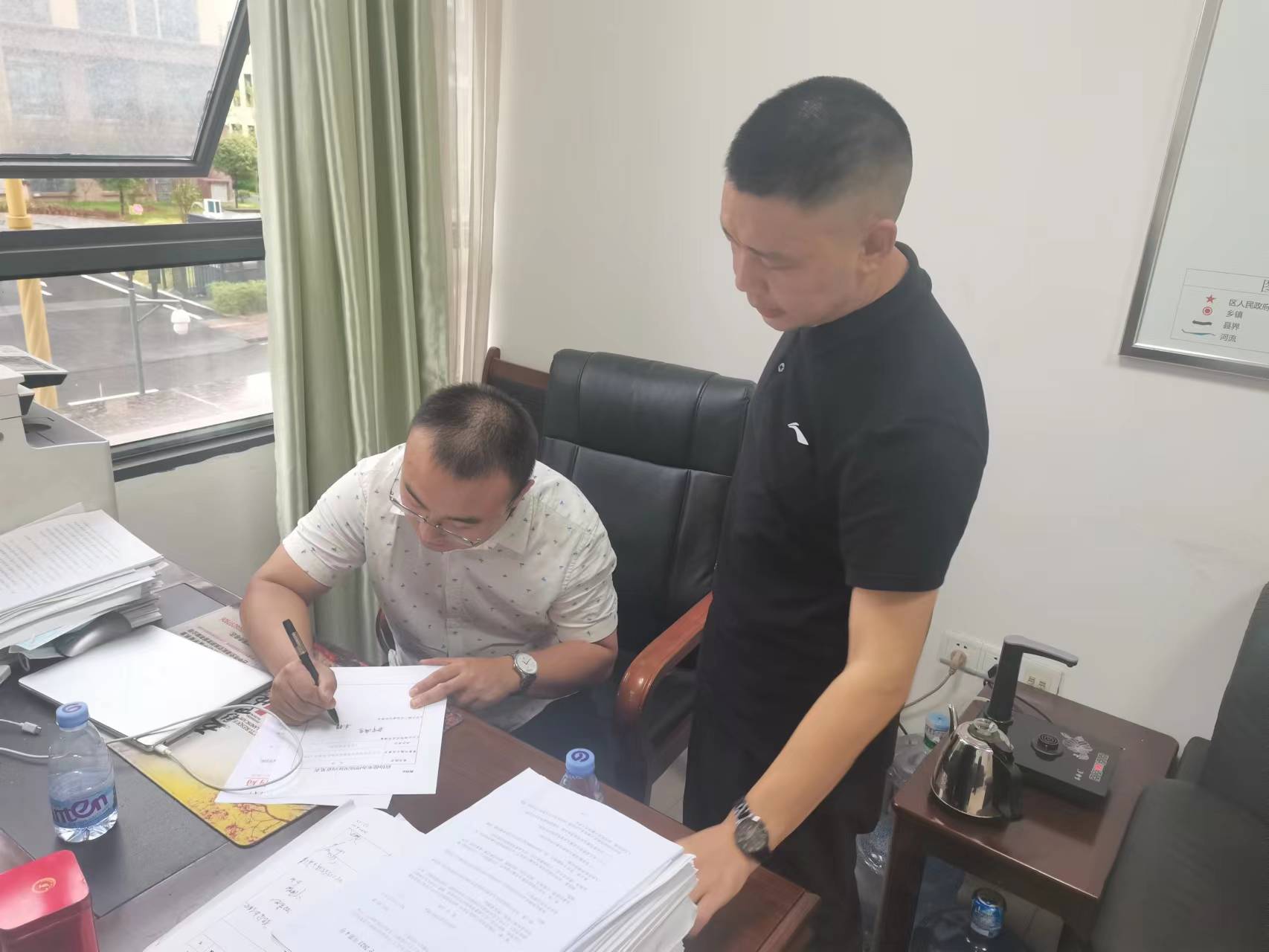 